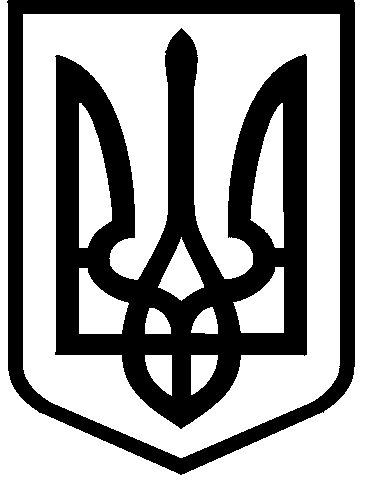 КИЇВСЬКА МІСЬКА РАДАVIII СКЛИКАННЯПОСТІЙНА КОМІСІЯ З ПИТАНЬ РЕГЛАМЕНТУ ТА ДЕПУТАТСЬКОЇ ЕТИКИ 01044, м. Київ, вул. Хрещатик, 36 к. 1014                                                                         тел./факс: (044) 202-72-34ПРОТОКОЛ № 4/72засідання постійної комісії Київської міської ради з питань регламенту та депутатської етики від 23.04.2019Місце проведення: Київська міська рада, м. Київ, вул. Хрещатик, 36, 4 поверх, кулуари зали пленарних засідань.Склад комісії 4 депутати Київської міської ради.Присутні 4 депутати Київської міської ради, члени постійної комісії: Макаров О.А. – голова комісії; Маслова Н.В. – заступник голови комісії;Опадчий І.М. – секретар постійної комісії;Приходько Н.І. – член комісії.Присутні та запрошені:Антонєнко Л.В. – депутат Київради;Бодак О.Є. – помічник-консультант депутата Київради;Боднар М.О. – заступник начальника управління - начальник відділу з питань екологічної політики, регламенту, правопорядку та запобігання корупції управління забезпечення діяльності постійних комісій Київради секретаріату Київради;Жуков М.С. – помічник-консультант депутата Київради;Клименко М.С. – директор ТОВ «Дім на Пушкінській»;Колосович Я.В. – представник ТОВ «Дім на Пушкінській»;Михайлів З.К. – представник громадськості;Наумук О.П. – заступник начальника служби у справах дітей та сім’ї виконавчого органу Київської міської ради (Київської міської державної адміністрації);Ніколаєва О.К. – представник громадськості.Порядок деннийПроект розпорядження виконавчого органу Київської міської ради (Київської міської державної адміністрації) «Про внесення змін до Положення про Службу у справах дітей та сім’ї виконавчого органу Київської міської ради (Київської міської державної адміністрації)».(доповідач Наумук О.П., співдоповідач Приходько Н.І.)Проект рішення Київради «Про забезпечення проведення прозорого конкурсу на право оренди кінотеатру «Київ» та збереження показів фестивального, арт-хаузного, авторського і незалежного кіно (в порядку п. 5.11. Положення про оренду майна територіальної громади міста Києва)» (реєстраційний номер 08/231-1393/ПР від 05.04.2019).(доповідач Антонєнко Л.В.)Проект рішення Київради «Про затвердження звіту тимчасової контрольної комісії Київської міської ради з питань стану збереження, утримання та використання історичних будинків на вулиці Волоській, 5/14 та вулиці Межигірській, 33/19 у Подільському районі м. Києва» (реєстраційний номер 08/231-1385/ПР від 03.04.2019).(доповідач Бодак О.Є.)Повторний розгляд проекту рішення Київради «Про внесення змін до рішення Київської міської ради «Про створення тимчасової контрольної комісії Київської міської ради з питань врегулювання використання земельних ділянок на вул. О. Гончара, 17-23 у Шевченківському районі м. Києва» від 21 квітня 2016 року № 340/340» (реєстраційний номер 08/231-1158/ПР від 05.03.2019) у зв’язку з надходженням правового висновку управління правового забезпечення діяльності Київради від 10.04.2019 № 08/230-593.(доповідач Макаров О.А.)Скарга Сімчука М.Л. від 28.03.2019 щодо роз’яснення депутату Київради Крикунову Ю.В. правил поведінки державних службовців та посадових осіб місцевого самоврядування.(доповідач Опадчий І.М.)Колективне звернення Ніколаєвої О.К. та Михайлів З.К. від 20.03.2019 щодо внесення уточнень до протоколу №2/70 від 19.02.2019 постійної комісії Київради з питань регламенту та депутатської етики.(доповідач Макаров О.А.)Звернення ТОВ «Дім на Пушкінській» від 25.02.2019 щодо надання правової оцінки діям членів постійної комісії Київської міської ради з питань культури, туризму та інформаційної політики, в частині розгляду звернень ОСН «Будинковий комітет «Квартал Пушкінська-Червоноармійська».(доповідач Клименко М.С., співдоповідач Маслова Н.В.)По першому питанню слухали інформацію Наумука О.П. щодо проекту розпорядження виконавчого органу Київської міської ради (Київської міської державної адміністрації) «Про внесення змін до Положення про Службу у справах дітей та сім’ї виконавчого органу Київської міської ради (Київської міської державної адміністрації)».Доповідач повідомив про зміст вказаного проекту розпорядження та про зміни, які вносяться до Положення про Службу у справах дітей та сім’ї, зумовлені приведенням його змісту у відповідність до норм чинного законодавства України.В обговоренні взяли участь: Макаров О.А., Наумук О.П., Маслова Н.В., Приходько Н.І.В ході обговорення депутат Київради Маслова Н.В. зауважила, що деякі зміни, що вносяться до Положення, не виділені у колонці «Нова редакція» порівняльної таблиці до проекту розпорядження.Вирішили:Погодити проект Положення про Службу у справах дітей та сім’ї виконавчого органу Київської міської ради (Київської міської державної адміністрації) без зауважень.ГОЛОСУВАЛИ«за» – 4, «проти» – 0, «утрималось» – 0, «не голосували» – 0.Рішення прийнято.По другому питанню слухали інформацію Антонєнка Л.В. щодо проекту рішення Київради «Про забезпечення проведення прозорого конкурсу на право оренди кінотеатру «Київ» та збереження показів фестивального, арт-хаузного, авторського і незалежного кіно (в порядку п. 5.11. Положення про оренду майна територіальної громади міста Києва)» (реєстраційний номер 08/231-1393/ПР від 05.04.2019).Доповідач повідомив про зміст вказаного проекту рішення та попросив комісію перенести його розгляд. В обговоренні взяли участь: Макаров О.А., Антонєнко Л.В., Маслова Н.В., Опадчий І.М., Приходько Н.І.Вирішили:Перенести розгляд проекту рішення Київради «Про забезпечення проведення прозорого конкурсу на право оренди кінотеатру «Київ» та збереження показів фестивального, арт-хаузного, авторського і незалежного кіно (в порядку п. 5.11. Положення про оренду майна територіальної громади міста Києва)» (реєстраційний номер 08/231-1393/ПР від 05.04.2019) на інше засідання постійної комісії Київради з питань регламенту та депутатської етики.ГОЛОСУВАЛИ«за» – 4, «проти» – 0, «утрималось» – 0, «не голосували» - 0.Рішення прийнято.По третьому питанню слухали інформацію Бодак О.Є. щодо проекту рішення Київради «Про затвердження звіту тимчасової контрольної комісії Київської міської ради з питань стану збереження, утримання та використання історичних будинків на вулиці Волоській, 5/14 та вулиці Межигірській, 33/19 у Подільському районі м. Києва» (реєстраційний номер 08/231-1385/ПР від 03.04.2019).Доповідач повідомила про зміст звіту тимчасової контрольної комісії, який пропонується затвердити.В обговоренні взяли участь: Макаров О.А., Бодак О.Є.Вирішили:Підтримати проект рішення Київради «Про затвердження звіту тимчасової контрольної комісії Київської міської ради з питань стану збереження, утримання та використання історичних будинків на вулиці Волоській, 5/14 та вулиці Межигірській, 33/19 у Подільському районі м. Києва» (реєстраційний номер 08/231-1385/ПР від 03.04.2019) без зауважень.ГОЛОСУВАЛИ«за» – 4, «проти» – 0, «утрималось» – 0, «не голосували» - 0.Рішення прийнято.По четвертому питанню слухали інформацію Макарова О.А. щодо проекту рішення Київради «Про внесення змін до рішення Київської міської ради «Про створення тимчасової контрольної комісії Київської міської ради з питань врегулювання використання земельних ділянок на вул. О. Гончара, 17-23 у Шевченківському районі м. Києва» від 21 квітня 2016 року № 340/340» (реєстраційний номер 08/231-1158/ПР від 05.03.2019) та правового висновку управління правового забезпечення діяльності Київради від 10.04.2019 № 08/230-593.Доповідач повідомив про зміст зазначеного проекту рішення та правового висновку.В обговоренні взяли участь: Макаров О.А.Під час обговорення було зазначено, що відповідно до ч. 4 ст. 48 Закону України «Про місцеве самоврядування в Україні» повноваження тимчасової контрольної комісії ради припиняються з моменту прийняття радою остаточного рішення щодо результатів роботи цієї комісії або у разі припинення повноважень ради, що створила цю комісію. Виходячи із зазначеного, повноваження даної тимчасової контрольної комісії Київради не можуть вважатись припиненими внаслідок закінчення шестимісячного строку, передбаченого рішенням про продовження строку її роботи та Регламентом Київради. З огляду на це, зауваження управління правового забезпечення щодо строків діяльності тимчасової контрольної комісії не ґрунтуються на положеннях закону та не мають братися до уваги постійною комісією.Вирішили:Підтримати проект рішення Київради «Про внесення змін до рішення Київської міської ради «Про створення тимчасової контрольної комісії Київської міської ради з питань врегулювання використання земельних ділянок на вул. О. Гончара, 17-23 у Шевченківському районі м. Києва» від 21 квітня 2016 року № 340/340» (реєстраційний номер 08/231-1158/ПР від 05.03.2019) відповідно до п. 1 ч. 5 ст. 31 Регламенту Київради.ГОЛОСУВАЛИ«за» – 4, «проти» – 0, «утрималось» – 0, «не голосували» – 0.Рішення прийнято.По п’ятому питанню слухали інформацію Опадчого І.М. стосовно скарги Сімчука М.Л. від 28.03.2019 щодо роз’яснення депутату Київради Крикунову Ю.В. правил поведінки державних службовців та посадових осіб місцевого самоврядування. Доповідач повідомив про зміст вказаної скарги. В обговоренні взяли участь: Макаров О.А., Опадчий І.М.Під час обговорення доповідач зазначив, що у скарзі не ставиться питання щодо порушення норм Регламенту Київради та правил депутатської етики. Також доповідач повідомив, що у скарзі не містяться докази порушення Крикуновим Ю.В. норм Регламенту Київради та правил депутатської етики.Вирішили:Взяти до відома скаргу Сімчука М.Л. від 28.03.2019 щодо роз’яснення депутату Київради Крикунову Ю.В. правил поведінки державних службовців та посадових осіб місцевого самоврядування.Направити Сімчуку М.Л. витяг з протоколу засідання комісії з відповідним супровідним листом.Направити депутату Київради Крикунову Ю.В. витяг з протоколу засідання комісії з відповідним супровідним листом.ГОЛОСУВАЛИ«за» – 4, «проти» – 0, «утрималось» – 0, «не голосували» – 0.Рішення прийнято.По шостому питанню слухали інформацію Ніколаєвої О.К. стосовно колективного звернення Ніколаєвої О.К. та Михайлів З.К. від 20.03.2019 щодо внесення уточнень до протоколу №2/70 від 19.02.2019 постійної комісії Київради з питань регламенту та депутатської етики.Доповідач повідомила про зміст вказаного звернення. В обговоренні взяли участь: Макаров О.А., Ніколаєва О.К. Під час обговорення було зазначено, що ст. 11 Положення про постійні комісії Київради не передбачено внесення змін і доповнень до протоколу засідання постійної комісії Київради після його підписання. Також зазначені у колективному зверненні пропозиції щодо внесення змін і доповнень до протоколу засідання постійної комісії Київради з питань регламенту та депутатської етики носять редакційний характер та не впливають на зміст розглянутого питання та прийнятого рішення. В ході обговорення було зазначено, що протокол засідання постійної комісії Київради не передбачає дослівного відображення у ньому текстів виступів доповідачів, членів комісії. Вирішили:Взяти до відома колективне звернення Ніколаєвої О.К. та Михайлів З.К. від 20.03.2019 щодо внесення уточнень до протоколу №2/70 від 19.02.2019 постійної комісії Київської міської ради з питань регламенту та депутатської етики.Відмовити Ніколаєвій О.К. та Михайлів З.К. у задоволенні звернення в частині внесення уточнень, змін та доповнень до протоколу № 2/70 від 19.02.2019 року постійної комісії Київради з питань регламенту та депутатської етики.Направити Ніколаєвій О.К. та Михайлів З.К. витяг з протоколу засідання комісії з відповідним супровідним листом.ГОЛОСУВАЛИ«за» – 4, «проти» – 0, «утрималось» – 0, «не голосували» – 0.Рішення прийнято.По сьомому питанню слухали інформацію Клименка М.С. стосовно звернення ТОВ «Дім на Пушкінській» від 25.02.2019 щодо надання правової оцінки діям членів постійної комісії Київської міської ради з питань культури, туризму та інформаційної політики, в частині розгляду звернень ОСН «Будинковий комітет «Квартал Пушкінська-Червоноармійська».Доповідач повідомив про зміст вказаного звернення. В обговоренні взяли участь: Макаров О.А., Клименко М.С., Маслова Н.В.В ході обговорення депутат Київради Маслова Н.В. зазначила, що постійна комісія Київради з питань регламенту та депутатської етики розглядає звернення в межах власної функціональної спрямованості, визначеної ч. 5 ст. 5 Положення про постійні комісії Київради. Під час обговорення депутат Київради Маслова Н.В. повідомила, що відповідно до п. 7 ч. 1 ст. 4 Положення про постійні комісії Київради постійні комісії Київради розглядають звернення громадян, підприємств, установ та організацій. Водночас застереження щодо відмови у розгляді заяви з певних причин у Положенні про постійні комісії Київради не передбачаються.В ході обговорення було зазначено, що звернення не містить доказів, які б дозволили встановити факт відповідності чи не відповідності дій членів постійної комісії Київради з питань культури, туризму та інформаційної політики нормам Регламенту Київради, Положення про постійні комісії, Кодексу етики депутата Київради.Під час обговорення було зауважено, що встановлення заборон щодо розгляду звернень тих чи інших осіб, нормами Регламенту Київради, Положення про постійні комісії Київради не передбачено. Вирішили:Взяти до відома звернення ТОВ «Дім на Пушкінській» від 25.02.2019 щодо надання правової оцінки діям членів постійної комісії Київської міської ради з питань культури, туризму та інформаційної політики, в частині розгляду звернень ОСН «Будинковий комітет «Квартал Пушкінська-Червоноармійська».Направити Директору ТОВ «Дім на Пушкінській» витяг з протоколу засідання комісії з відповідним супровідним листом.Направити постійній комісії Київради з питань дотримання законності, правопорядку та запобігання корупції витяг з протоколу засідання комісії з відповідним супровідним листом.ГОЛОСУВАЛИ«за» – 4, «проти» – 0, «утрималось» – 0, «не голосували» – 0.Рішення прийнято.Голова комісії                                                                  О. МакаровСекретар комісії                                                              І. Опадчий